ПОДАРОК САМОМУ ДОРОГОМУ ЧЕЛОВЕКУ – СЕБЕ!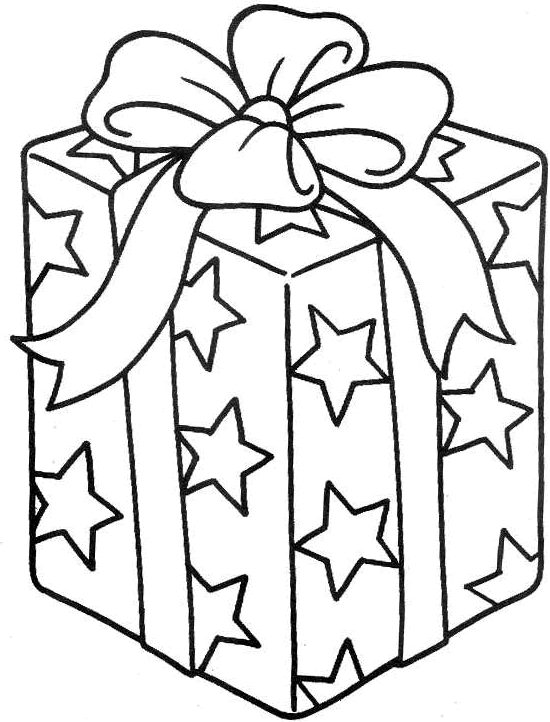 В Новом году я хочу 		 	В Новом году я обязательно  	 	_Я обещаю самому себе 	Три самых важных цели на 2023 год: 1.	_2.	_3.	_ Три подарка, которые я сделаю себе за год:1.	_2.	_3.	_